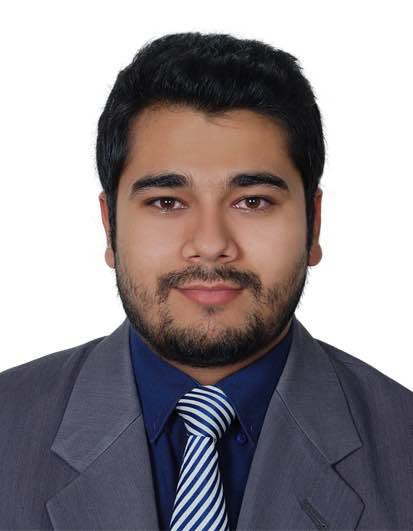 UMERU.A.E Valid Driving LicenseE-mail: umer.380162@2freemail.com    objective  Seeking for substantial responsibility where my past and varied experience would be fully utilized in a career opportunity and where making a significant contribution to the success of my employer which will gain me a career advancement opportunity.Personal Details Date of Birth	 		: 	10/02/1990Nationality 			: 	PakistanGender 			:	MaleMarital Status 		:	Single Language Known 		: 	English, Hindi & Urdu  Visa Status			:	Employment Visa  EDUCATIONAL QUALIFICATIONMatriculation Passed  computer QUALIFICATIONGood Basic, Knowledge in Computer Microsoft Office, Word, Excel Etc...Internet, E-Mailpassport details Date of Issue			:	25/01/2017Date of Expiry		:	24/01/2022Place of Issue			:	Pakistanwork experiencePresently working as Sales Executive in Al Manal Trading Enterprises L.L.C, Dubai, U.A.E, from 28/06/2012 to till date. Worked as a Sales man in Keune Hair Cosmetics, Pakistan, from 2010 to 2012. (Company Promoted me as  Sales Executive, from Pakistan to Dubai  in Al Manal Trading Company Dubai )driving license details  Driving License Type		:	Light Vehicle  Date of Issue			:	30/06/2013Date of Expiry		:	30/06/2023Place of Issue			:	Dubai, UAE		key skills Hard Working , Punctual & OptimisticGood Learning & Listening AbilitiesCommitted to providing excellent quality service.Willing to go out of my way to make guests comfortable.Learn quickly, and able to work under pressure.Provide excellent service and develop report with customers.Results-oriented, self-starter with experience ReferenceReferences can be provided if requireddeclarationI certify that all the details provided above are all correct according to my knowledge and belief. 